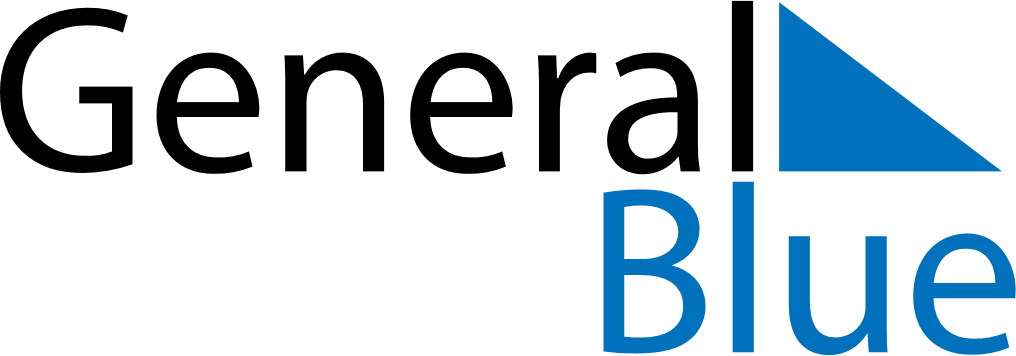 June 2024June 2024June 2024June 2024June 2024June 2024June 2024Picos, Piaui, BrazilPicos, Piaui, BrazilPicos, Piaui, BrazilPicos, Piaui, BrazilPicos, Piaui, BrazilPicos, Piaui, BrazilPicos, Piaui, BrazilSundayMondayMondayTuesdayWednesdayThursdayFridaySaturday1Sunrise: 5:51 AMSunset: 5:35 PMDaylight: 11 hours and 44 minutes.23345678Sunrise: 5:51 AMSunset: 5:35 PMDaylight: 11 hours and 44 minutes.Sunrise: 5:52 AMSunset: 5:35 PMDaylight: 11 hours and 43 minutes.Sunrise: 5:52 AMSunset: 5:35 PMDaylight: 11 hours and 43 minutes.Sunrise: 5:52 AMSunset: 5:36 PMDaylight: 11 hours and 43 minutes.Sunrise: 5:52 AMSunset: 5:36 PMDaylight: 11 hours and 43 minutes.Sunrise: 5:52 AMSunset: 5:36 PMDaylight: 11 hours and 43 minutes.Sunrise: 5:53 AMSunset: 5:36 PMDaylight: 11 hours and 43 minutes.Sunrise: 5:53 AMSunset: 5:36 PMDaylight: 11 hours and 43 minutes.910101112131415Sunrise: 5:53 AMSunset: 5:36 PMDaylight: 11 hours and 43 minutes.Sunrise: 5:53 AMSunset: 5:36 PMDaylight: 11 hours and 43 minutes.Sunrise: 5:53 AMSunset: 5:36 PMDaylight: 11 hours and 43 minutes.Sunrise: 5:54 AMSunset: 5:37 PMDaylight: 11 hours and 43 minutes.Sunrise: 5:54 AMSunset: 5:37 PMDaylight: 11 hours and 42 minutes.Sunrise: 5:54 AMSunset: 5:37 PMDaylight: 11 hours and 42 minutes.Sunrise: 5:54 AMSunset: 5:37 PMDaylight: 11 hours and 42 minutes.Sunrise: 5:54 AMSunset: 5:37 PMDaylight: 11 hours and 42 minutes.1617171819202122Sunrise: 5:55 AMSunset: 5:37 PMDaylight: 11 hours and 42 minutes.Sunrise: 5:55 AMSunset: 5:38 PMDaylight: 11 hours and 42 minutes.Sunrise: 5:55 AMSunset: 5:38 PMDaylight: 11 hours and 42 minutes.Sunrise: 5:55 AMSunset: 5:38 PMDaylight: 11 hours and 42 minutes.Sunrise: 5:55 AMSunset: 5:38 PMDaylight: 11 hours and 42 minutes.Sunrise: 5:56 AMSunset: 5:38 PMDaylight: 11 hours and 42 minutes.Sunrise: 5:56 AMSunset: 5:39 PMDaylight: 11 hours and 42 minutes.Sunrise: 5:56 AMSunset: 5:39 PMDaylight: 11 hours and 42 minutes.2324242526272829Sunrise: 5:56 AMSunset: 5:39 PMDaylight: 11 hours and 42 minutes.Sunrise: 5:56 AMSunset: 5:39 PMDaylight: 11 hours and 42 minutes.Sunrise: 5:56 AMSunset: 5:39 PMDaylight: 11 hours and 42 minutes.Sunrise: 5:57 AMSunset: 5:39 PMDaylight: 11 hours and 42 minutes.Sunrise: 5:57 AMSunset: 5:40 PMDaylight: 11 hours and 42 minutes.Sunrise: 5:57 AMSunset: 5:40 PMDaylight: 11 hours and 42 minutes.Sunrise: 5:57 AMSunset: 5:40 PMDaylight: 11 hours and 42 minutes.Sunrise: 5:57 AMSunset: 5:40 PMDaylight: 11 hours and 42 minutes.30Sunrise: 5:58 AMSunset: 5:41 PMDaylight: 11 hours and 42 minutes.